地址：昆明市五华区三市街柏联广场七楼708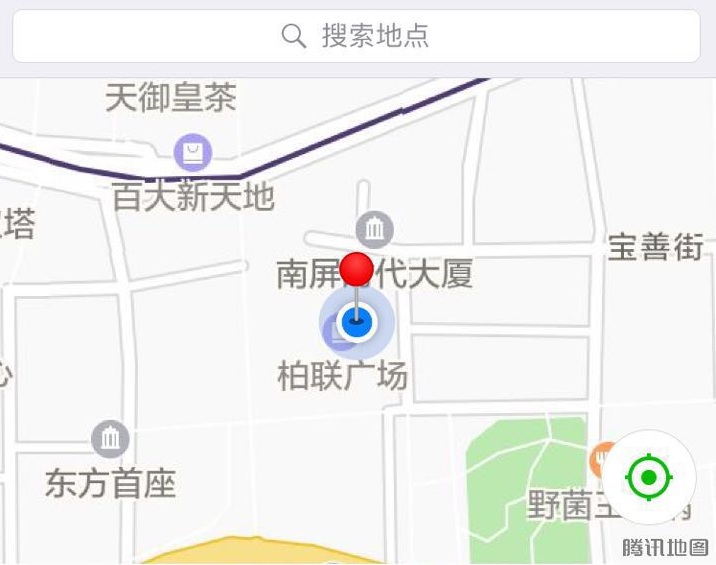 